Військова частина А2678Міністерства оборони УкраїнииОголошення про проведення спрощеної процедуриРезервуари сталеві Р-50 та Р-25 для заглибленого встановлення(ДК 021:2015 код 44610000-9 Цистерни, резервуари, контейнери та посудини високого тиску)(нова редакція)м. Львів2024 рік1. Найменування державного замовника, його код ЄДРПОУ, юридична та фактична адреса, електронна адреса: Військова частина А2678 Міністерства оборони України, юридична адреса: 79025, м. Львів, вул. Левандівська, 5, код ЄДРПОУ 08477090, електронна адреса: a2678@post.mil.gov.ua        2. Найменування предмета закупівлі, код відповідно до державного класифікатора, що діє на день проведення закупівлі: Резервуари сталеві Р-50 та Р-25 для заглибленого встановлення(ДК 021:2015 код 44610000-9 Цистерни, резервуари, контейнери та посудини високого тиску)3. Технічні, якісні та інші вимоги до предмета закупівлі: визначені у Додатку № 3 Оголошення.	4. Очікувана вартість предмета закупівлі із зазначенням інформації про включення до очікуваної вартості податку на додану вартість: 31547800,00 (тридцять один мільйон п’ятсот сорок сім тисяч вісімсот) гривень 00 коп. з ПДВ (загальний фонд).5. Кількість товару та місце його поставки, місце, в якому мають бути виконанні роботи чи надані послуги, їх обсяг, строки поставки товарів, виконання робіт, надання послуг:Резервуар сталевий Р-50 для заглибленого встановлення з оглядовими колодязями (з зовнішнім антикорозійним покриттям) – 20 комплектів;               Резервуар сталевий Р-50 для заглибленого встановлення з оглядовими колодязями (з зовнішнім та спеціальним внутрішнім антикорозійним покриттям) – 28 комплектів;               Резервуар сталевий  Р-25 для заглибленого встановлення з оглядовими колодязями (з зовнішнім антикорозійним покриттям) – 39 комплектів;Резервуар сталевий Р-25 для заглибленого встановлення з оглядовими колодязями (з зовнішнім та спеціальним внутрішнім антикорозійним покриттям) – 4 комплекта.Місце поставки: в межах УкраїниТермін постачання: товар постачається партіями до 01.12.2024 року.  Примітка*:Згідно укладеного з переможцем спрощеної закупівлі договору, фактична поставка товару повинна бути здійснена за адресами кінцевих споживачів в межах території України.При цьому місце поставки товару повинно бути здійснено в межах території України, яка не перебуває під тимчасовою окупацією та на якій не ведуться бойові дії.Фактичне місце поставки та його адреса будуть зазначатись під час підписання договору  з переможцем спрощеної закупівлі.      Контроль за виконанням Переможцем умов договору, якістю виготовлення Товару та його приймання здійснює філія _______ Військового Представництва МОУ у порядку передбаченому “Положенням про представництва державних замовників з оборонного замовлення на підприємствах, в установах і організаціях” затвердженого Постановою Кабінету Міністрів України від 21.10.2009 року № 1107 (зі змінами) (далі – ПКМУ від 2110.2009 № 1107), у випадках не передбачених договором, Сторони, філія ______ ВП МОУ керуються ДСТУ В 15.307:2023.              Розрахунки за належним чином поставлений та прийнятий товар здійснюються протягом 10-ти робочих днів після належного прийняття партій товару. 6. Період уточнення інформації про закупівлю (не менше трьох робочих днів з дня оприлюднення оголошення про проведення спрощеної закупівлі в електронній системі закупівель)- до 08.04.2024 р.Дата і час закінчення періоду подання пропозицій: до 17.04.2024 року 7. Розмір мінімального кроку пониження ціни під час електронного аукціону у відсотках або грошових одиницях та формула, що буде застосовуватися при проведенні електронного аукціону для визначення показників інших критеріїв оцінки (у разі їх обрання державним замовником): 1 відсоток очікуваної вартості предмета закупівлі.8. Перелік критеріїв та методика оцінки пропозиції із зазначенням питомої ваги критеріїв: єдиним критерієм оцінки пропозиції є – ціна.9. Розмір та умови надання забезпечення пропозицій учасників (якщо замовник вимагає його надати):Забезпечення не вимагається.          10. Розмір та умови надання забезпечення виконання договору про закупівлю (якщо замовник вимагає його надати):Забезпечення не вимагається.             11. Прізвище, ім’я та по батькові, посада та електронна адреса однієї чи кількох посадових осіб замовника, уповноважених здійснювати зв’язок з учасникамиУповноважена особа: Гойда Олег Володимирович, тел. 097 608 9999, e-mail: a2678@post.mil.gov.ua, з питань отримання інформації щодо предмета закупівлі, якісних 
та кількісних характеристик звертатися до Кудря Віталій Сергійович тел. 093 147 46 59, e-mail: a2678_402@post.mil.gov.ua            12. Відхилення пропозиції Учасника.Замовник відхиляє пропозицію в разі, якщо:1) пропозиція учасника не відповідає умовам, визначеним в оголошенні про проведення спрощеної закупівлі, та вимогам до предмета закупівлі;2) учасник, який визначений переможцем спрощеної закупівлі, відмовився від укладення договору про закупівлю;3) якщо учасник протягом одного року до дати оприлюднення оголошення про проведення спрощеної закупівлі відмовився від підписання договору про закупівлю (у тому числі через не укладення договору з боку учасника) більше двох разів із замовником, який проводить таку спрощену закупівлю.Вітчизняні та іноземні учасники всіх форм власності та організаційно-правових форм беруть участь у закупівлі на рівних умовах, крім випадків, передбачених Законом України “Про санкції”.У разі якщо постачальник є громадянином Російської Федерації/Республіки Білорусь (крім тих, що проживають на території України на законних підставах); юридичною особою, утвореною та зареєстрованою відповідно до законодавства Російської Федерації/Республіки Білорусь; юридичною особою, утвореною та зареєстрованою відповідно до законодавства України, кінцевим бенефіціарним власником, членом або учасником (акціонером), що має частку в статутному капіталі 10 і більше відсотків (далі - активи), якої є Російська Федерація/Республіка Білорусь, громадянином Російської Федерації/Республіки Білорусь (крім тих, що проживають на території України на законних підставах), або юридичною особою, утвореною та зареєстрованою відповідно до законодавства Російської Федерації/Республіки Білорусь, крім випадків, коли активи в установленому законодавством порядку передані в управління АРМА замовник приймає рішення про відмову учаснику в участі у спрощеній закупівлі та відхиляє пропозицію такого учасника.У разі якщо товар походженням з Російської Федерації/Республіки Білорусь, за винятком товарів, необхідних для ремонту та обслуговування товарів, придбаних до 19 жовтня 2022 року замовник приймає рішення про відмову учаснику в участі у спрощеній закупівлі та відхиляє пропозицію такого учасника. Замовник приймає рішення про відмову учаснику в участі у спрощеній закупівлі та зобов’язаний відхилити пропозицію в разі, якщо:1) замовник має незаперечні докази того, що учасник спрощеної закупівлі пропонує, дає або погоджується дати прямо чи опосередковано будь-якій службовій (посадовій) особі замовника, іншого державного органу винагороду в будь-якій формі (пропозиція щодо найму на роботу, цінна річ, послуга тощо) з метою вплинути на прийняття рішення щодо визначення переможця спрощеної закупівлі або застосування замовником певної процедури закупівлі;2) відомості про юридичну особу, яка є учасником спрощеної закупівлі, внесено до Єдиного державного реєстру осіб, які вчинили корупційні або пов’язані з корупцією правопорушення;3) службову (посадову) особу учасника спрощеної закупівлі, яку уповноважено учасником представляти його інтереси під час проведення спрощеної закупівлі, фізичну особу, яка є учасником, було притягнуто згідно із законом до відповідальності за вчинення корупційного правопорушення або правопорушення, пов’язаного з корупцією;4) суб’єкт господарювання (учасник) протягом останніх трьох років притягувався до відповідальності за порушення, передбачене пунктом 4 частини другої статті 6, пунктом 1 статті 50 Закону України “Про захист економічної конкуренції”, у вигляді вчинення антиконкурентних узгоджених дій, що стосуються спотворення результатів тендерів;5) фізична особа, яка є учасником спрощеної закупівлі, була засуджена за кримінальне правопорушення, вчинене з корисливих мотивів (зокрема, пов’язане з хабарництвом та відмиванням коштів), судимість з якої не знято або не погашено у встановленому законом порядку;6) службова (посадова) особа учасника спрощеної закупівлі, яка підписала пропозицію, була засуджена за кримінальне правопорушення, вчинене з корисливих мотивів (зокрема, пов’язане з хабарництвом, шахрайством та відмиванням коштів), судимість з якої не знято або не погашено у встановленому законом порядку;7) пропозиція подана учасником спрощеної закупівлі, який є пов’язаною особою з іншими учасниками спрощеної закупівлі та/або з уповноваженою особою (особами), та/або з керівником замовника;8) учасник спрощеної закупівлі визнаний у встановленому законом порядку банкрутом та стосовно нього відкрита ліквідаційна процедура;9) у Єдиному державному реєстрі юридичних осіб, фізичних осіб - підприємців та громадських формувань відсутня інформація, передбачена пунктом 9 частини другої статті 9 Закону України “Про державну реєстрацію юридичних осіб, фізичних осіб - підприємців та громадських формувань” (крім нерезидентів);10) юридична особа, яка є учасником спрощеної закупівлі (крім нерезидентів), не має антикорупційної програми чи уповноваженого з реалізації антикорупційної програми, якщо вартість закупівлі товару (товарів), послуги (послуг) або робіт дорівнює чи перевищує 20 мільйонів гривень (у тому числі за лотом);11) учасник спрощеної закупівлі є особою, до якої застосовано санкцію у виді заборони на здійснення у неї публічних закупівель товарів, робіт і послуг згідно із Законом України “Про санкції”;12) службова (посадова) особа учасника спрощеної закупівлі, яку уповноважено учасником представляти його інтереси під час проведення спрощеної закупівлі, фізичну особу, яка є учасником, було притягнуто згідно із законом до відповідальності за вчинення правопорушення, пов’язаного з використанням дитячої праці чи будь-якими формами торгівлі людьми;13) учасник спрощеної закупівлі має заборгованість із сплати податків і зборів (обов’язкових платежів), крім випадку, якщо такий учасник здійснив заходи щодо розстрочення і відстрочення такої заборгованості у порядку та на умовах, визначених законодавством країни реєстрації такого учасника.Замовник може прийняти рішення про відмову учаснику в участі у спрощеній закупівлі та може відхилити пропозицію учасника в разі, якщо учасник спрощеної закупівлі не виконав свої зобов’язання за раніше укладеним договором про закупівлю з цим самим замовником, що призвело до його дострокового розірвання та було застосовано санкції у вигляді штрафів та/або відшкодування збитків - протягом трьох років з дати дострокового розірвання такого договору.Учасник спрощеної закупівлі, що перебуває в обставинах, зазначених у частині другій статті 17 Закону України “Про публічні закупівлі”, може надати підтвердження вжиття заходів для доведення своєї надійності, незважаючи на наявність відповідної підстави для відмови в участі у процедурі закупівлі. Для цього учасник (суб’єкт господарювання) повинен довести, що він сплатив або зобов’язався сплатити відповідні зобов’язання та відшкодування завданих збитків.Якщо замовник вважає таке підтвердження достатнім, учаснику не може бути відмовлено в участі в процедурі закупівлі.Інформація від учасника спрощеної закупівлі про його відповідність кваліфікаційним вимогам, вимогам, визначеним статтею 17 Закону України “Про публічні закупівлі”, включаючи інформацію про кінцевих бенефіціарних власників юридичної особи (крім громадських формувань, адвокатських об’єднань, торгово-промислових палат, об’єднань співвласників багатоквартирних будинків, релігійних організацій, державних органів, органів місцевого самоврядування, їх асоціацій, державних та комунальних підприємств, установ, організацій), а також про відповідність товару, роботи чи послуги технічним, якісним та кількісним характеристикам предмета закупівлі, зазначеним в оголошенні про проведення спрощеної закупівлі, завантажується ним в електронну систему закупівель самостійно. У разі відсутності в юридичної особи кінцевого бенефіціарного власника, у тому числі кінцевого бенефіціарного власника її засновника, якщо засновник - юридична особа, вноситься відмітка про причину його відсутності.Замовник не вимагає від учасників документів, що підтверджують відсутність підстав, визначених пунктами 1 і 7 частини першої статті 17 Закону.Замовник не вимагає документального підтвердження публічної інформації, що оприлюднена у формі відкритих даних згідно із Законом України “Про доступ до публічної інформації” та/або міститься у відкритих єдиних державних реєстрах, доступ до яких є вільним, або публічної інформації, що є доступною в електронній системі закупівель.          13. Відміна спрощеної закупівлі.Замовник відміняє спрощену закупівлю в разі:1) відсутності подальшої потреби в закупівлі товарів, робіт і послуг;2) неможливості усунення порушень, що виникли через виявлені порушення законодавства з питань публічних закупівель;3) скорочення видатків на здійснення закупівлі товарів, робіт і послуг.14. Один або декілька кваліфікаційних критеріїв до учасників спрощеної закупівлі відповідно до статті 16 Закону України “Про публічні закупівлі” та до частини третьої статті 14 цього Закону (за наявності), та інформація про спосіб підтвердження відповідності учасників спрощеної закупівлі визначеним критеріям і вимогам згідно із законодавством:14.1. Для участі у спрощеній закупівлі учасник повинен відповідати наступним критеріям: 1) наявність в учасника спрощеної закупівлі обладнання, матеріально-технічної бази та технологій;2) наявність в учасника спрощеної закупівлі досвіду виконання аналогічних договорів (не менше двох);14.2. Перелік документів, які вимагаються для підтвердження відповідності учасників встановленим кваліфікаційним критеріям, та іншим вимогам оголошення, що подаються учасником у складі пропозиції:1) Для підтвердження наявності в учасника спрощеної закупівлі обладнання, матеріально-технічної бази та технологій учасником надається:- наявність власного або орендованого автотранспорту для поставки товару: учаснику необхідно надати у складі пропозиції копії документів про право власності або користування вантажним автотранспортом або копію договору на надання транспортних послуг.2) Для підтвердження досвіду виконання аналогічних договорів (не менше двох) учасником надається:       - довідка в довільній формі про виконання Учасником аналогічних договорів із зазначенням контрагента, з яким було укладено договір, його контактний телефон, рік виконання договору, сума договору.           Аналогічним вважається договір на постачання Резервуарів сталевих Р-50 або резервуарів сталевих Р-25 для заглибленого встановлення.        -  Копії аналогічних договорів з додатками та додатковими угодами (у разі наявності), які вказано у довідці відповідно до пункту. На підтвердження повного виконання договорів надаються видаткові  накладні, акти прийому-передачі тощо. (Учасник може не показувати конфіденційну інформацію, однак, в будь-якому разі, Учасник має підтвердити виконання взятих на себе зобов’язань по договору в повному обсязі в кількісному або ціновому еквіваленті).	- Позитивний лист-відгук (позитивні листи-відгуки) від замовника (замовників) про виконання аналогічних договорів, вказаних у довідці, що має (мають) бути складений (складені) на фірмовому бланку (за наявності) за підписом уповноваженої особи замовника, а також містити інформацію про номер та дату укладення договору (договорів), інформацію про належне виконання учасником своїх зобов’язань відповідно до договору (договорів) (відсутність з боку замовника претензій, позовів тощо щодо порушення учасником умов договору).15. Перелік документів, які подаються учасником у складі пропозиції:1) Сканована відомість про учасника (Додаток 2).2) Сканована оригінал/копія Статуту (для юридичних осіб) або іншого установчого документу, з усіма змінами та доповненнями.У разі, якщо учасник здійснює діяльність на підставі модельного статуту, необхідно надати копію документа щодо рішення засновників про створення такої юридичної особи (вимога стосується учасника – юридичної особи) або рішення учасників товариства про перехід щодо провадження діяльності на підставі модельного статуту.3) Скановані оригінали/копії документів, що підтверджують повноваження посадової особи або представника учасника спрощеної закупівлі щодо підпису документів пропозиції учасника та договору про закупівлю:- у разі, якщо документи пропозиції та договору про закупівлю підписуються керівником підприємства (організації), то повноваження щодо підпису документів учасника спрощеної закупівлі підтверджується протоколом установчих (загальних) зборів або рішенням засновника або рішенням учасника та наказом (розпорядження) про призначення або про вступ на посаду (для суб’єктів підприємницької діяльності – фізичних осіб та фізичних осіб-підприємців за наявності);- у разі, якщо інтереси учасника представляє не керівник, а саме, якщо документи пропозиції та договору про закупівлю підписує не керівник, а уповноважена ним особа, яку уповноважено під час проведення спрощеної закупівлі підписувати документи пропозиції та/або договору про закупівлю, подається довіреність (доручення) на цю особу учасника про надання повноважень цій особі підписувати документи пропозиції та договору про закупівлю, а також протокол установчих (загальних) зборів або рішення засновника або рішення учасника та наказ (розпорядження) про призначення або вступ на посаду керівника, який надав довіреність (доручення) на цю особу учасника підписувати документи пропозиції та договору про закупівлю. Повноваження учасника – фізичної особи, у тому числі фізичної особи - підприємця підтверджуються паспортом (ст.1-2, ст.3-6 за наявності записів) та сканованою довідкою про присвоєння ідентифікаційного номеру (реєстраційного номеру облікової картки платника податків) – для суб’єктів підприємницької діяльності – фізичних осіб та фізичних осіб-підприємців;Якщо один із вищезазначених документів не передбачений (необов’язковий), учасник повинен надати довідку у довільній формі з викладенням обставин, що обґрунтовують відсутність у нього такого документа. У разі наявності обмежень щодо укладання директором (іншою уповноваженою особою) підприємства договору, наявності вимоги щодо затвердження договору, коли сума договору перевищує суму визначену статутом, необхідно надати сканований оригінал/копія дозволу (або інший документ) засновників (або інших осіб), відповідно до положень статуту підприємства.4) Сканований оригінал/копія витягу з реєстру платників ПДВ – у разі сплати учасником ПДВ, або сканований оригінал або копія витягу з реєстру платників єдиного податку – у разі сплати учасником єдиного податку. У разі, якщо Учасник не є платником податку на додану вартість та платником єдиного податку, тоді він повинен подати скановану довідку у довільній формі з посиланням на конкретні статті законодавства України про те, що відповідно до законодавства України не передбачено наявність у нього зазначених витягів.5) Скановану заповнену форму “Цінова пропозиція” (Додаток 1 до оголошення).	     6) Довідку про відсутність заборгованості з платежів, контроль за справлянням яких покладено на контролюючі органи, видану уповноваженим органом, чинну на дату подання пропозиції учасника;	    7) Скановану ліцензію, або інші документи, які підтверджують право учасника займатись відповідною діяльністю;        8) Проєкт договору, підготовлений у відповідності з Додатком 4 до оголошення про проведення спрощеної закупівлі, який повинен бути заповнений для сторони учасника, включаючи додатки та специфікації до нього, підписаний уповноваженою особою учасника і містити печатку учасника. При заповненні проєкту договору та додатків до нього цінові показники  можуть не зазначатися (не заповнюватися);        9) Довідку/лист у довільній формі, яка/який підтверджує, що учасник ознайомився з проєктом договору, погоджується з підписанням договору на умовах, визначених в оголошені про проведення спрощеної закупівлі, та гарантує виконання своїх зобов’язання за ним;        10) Скановану довідку у довільній формі про те, що постачальник НЕ є громадянином Російської Федерації/Республіки Білорусь (крім тих, що проживають на території України на законних підставах); Не є юридичною особою, утвореною та зареєстрованою відповідно до законодавства Російської Федерації/Республіки Білорусь; Не є юридичною особою, утвореною та зареєстрованою відповідно до законодавства України, кінцевим бенефіціарним власником, членом або учасником (акціонером), що має частку в статутному капіталі 10 і більше відсотків (далі - активи), якої є Російська Федерація/Республіка Білорусь, НЕ є  громадянином Російської Федерації/Республіки Білорусь (крім тих, що проживають на території України на законних підставах), або юридичною особою, утвореною та зареєстрованою відповідно до законодавства Російської Федерації/Республіки Білорусь, крім випадків, коли активи в установленому законодавством порядку передані в управління АРМА.        11) Сканований оригінал чинного сертифікату відповідності товару, вимогам нормативних документів на його виготовлення, виданого акредитованим органом з оцінки відповідності. Разом з сертифікатом відповідності необхідно надати сертифікат на  систему управління якістю у підприємства - виробника відповідно вимог ДСТУ EN ISO 9001:2018, сертифікат на систему якості для зварювального виробництва  ДСТУ EN ISO 3834-2:2022 (якщо учасник не є виробником товару надати скановані оригінали сертифікату відповідності товару, вимогам нормативних документів на його виготовлення, виданого акредитованим органом з оцінки відповідності, сертифікату на  систему управління якістю у підприємства - виробника відповідно вимог ДСТУ EN ISO 9001:2018, сертифікату на систему якості для зварювального виробництва  ДСТУ EN ISO 3834-2:2022 виробника);      12) Сканований гарантійний лист, в якому учасник гарантує поставити замовнику товар у необхідній кількості та в установлені строки, а також у гарантійному листі повинна бути зазначена інформація про виробника товару (його адреса), рік виготовлення товару та посилання на номер процедури закупівлі, що оприлюднене на веб-порталі  Уповноваженого органу.У разі, якщо учасник не є виробником товару, він повинен надати сканований гарантійний лист від виробника або від офіційного представника на території України (дилера, дистриб’ютора тощо), в якому виробник або офіційний представник гарантує поставити товар учаснику належної якості у необхідній кількості та в установлені строки.13) Копію затвердженої Антикорупційної програми згідно вимог ст. ст. 62, 63 Закону України Про запобігання корупції» (для учасників - юридичних осіб).14) Сканована довідка у довільній формі, яка повинна містити інформацію про те, що:- відомості про юридичну особу, яка є учасником закупівлі, не внесено до Єдиного державного реєстру осіб, які вчинили корупційні або пов’язані з корупцією правопорушення;- службову (посадову) особу учасника закупівлі, яку уповноважено учасником представляти його інтереси під час проведення закупівлі, фізичну особу, яка є учасником, не було притягнуто згідно із законом до відповідальності за вчинення корупційного правопорушення або правопорушення, пов’язаного з корупцією;- суб’єкт господарювання (учасник) протягом останніх трьох років не притягувався до відповідальності за порушення, передбачене пунктом 4 частини другої статті 6, пунктом 1 статті 50 Закону України “Про захист економічної конкуренції”, у вигляді вчинення антиконкурентних узгоджених дій, що стосуються спотворення результатів тендерів;- фізична особа, яка є учасником закупівлі, не була засуджена за кримінальне правопорушення, вчинене з корисливих мотивів (зокрема, пов’язане з хабарництвом та відмиванням коштів), судимість з якої не знято або не погашено у встановленому законом порядку;- службова (посадова) особа учасника закупівлі, яка підписала пропозицію (або уповноважена на підписання договору в разі переговорної процедури закупівлі), не була засуджена за кримінальне правопорушення, вчинене з корисливих мотивів (зокрема, пов’язане з хабарництвом, шахрайством та відмиванням коштів), судимість з якої не знято або не погашено у встановленому законом порядку;- учасник закупівлі не визнаний у встановленому законом порядку банкрутом та стосовно нього не відкрита ліквідаційна процедура;- у Єдиному державному реєстрі юридичних осіб, фізичних осіб - підприємців та громадських формувань наявна або відсутня інформація, передбачена пунктом 9 частини другої статті 9 Закону України “Про державну реєстрацію юридичних осіб, фізичних осіб - підприємців та громадських формувань” (крім нерезидентів);- юридична особа, яка є учасником закупівлі (крім нерезидентів), має або не має антикорупційної програми чи уповноваженого з реалізації антикорупційної програми, якщо вартість закупівлі товару (товарів), послуги (послуг) або робіт дорівнює чи перевищує 20 мільйонів гривень (у тому числі за лотом);- учасник закупівлі не є особою, до якої застосовано санкцію у виді заборони на здійснення у неї публічних закупівель товарів, робіт і послуг згідно із Законом України “Про санкції”;- службова (посадова) особа учасника закупівлі, яку уповноважено учасником представляти його інтереси під час проведення процедури закупівлі, фізичну особу, яка є учасником, не було притягнуто згідно із законом до відповідальності за вчинення правопорушення, пов’язаного з використанням дитячої праці чи будь-якими формами торгівлі людьми;- учасник закупівлі не має заборгованість із сплати податків і зборів (обов’язкових платежів), крім випадку, якщо такий учасник здійснив заходи щодо розстрочення і відстрочення такої заборгованості у порядку та на умовах, визначених законодавством країни реєстрації такого учасника.- учасник закупівлі виконав або не виконав всі зобов’язання за раніше укладеним договором (договорами) з Замовником /не співпрацював з Замовником. У разі не виконання зобов’язань за договором (договорами), надати інформацію стосовно сплати або щодо зобов’язання сплатити відповідні зобов’язання та відшкодувати завдані збитки. У разі відсутності в юридичної особи кінцевого бенефіціарного власника, у тому числі кінцевого бенефіціарного власника її засновника, якщо засновник - юридична особа, учасник надає довідку у довільній формі з обґрунтуванням відсутності інформації про кінцевого бенефіціарного власника (контролера) юридичної особи у Єдиному державному реєстрі юридичних осіб, фізичних осіб-підприємців громадських формувань з посиланням на відповідні положення чинного законодавства України.16. Для підтвердження відповідності пропозиції технічним, якісним, кількісним та іншим вимогам замовника учасник у складі пропозицій повинен надати:16.1. Сканований паспорт якості та/або формуляр виробника на Резервуари сталеві Р-50 та Р-25 для заглибленого встановлення, які виготовлялись виробником. 	16.2. якщо учасник не є виробником, то у складі пропозиції повинен надати гарантійний лист від виробника про спроможність здійснити поставку товару за технічними характеристиками вказаними Замовником у Додатку 3 до Оголошення;16.3. Скановану довідку у довільній формі, яка повинна містити інформацію про технічні характеристики товару, що пропонується до постачання, позначення нормативно-технічної документації, повну назву товаровиробника, із зазначенням його адреси та країни походження. Інформація про товар подається із зазначенням всіх технічних характеристик товару.16.4. Документи, які підтверджують технічні харктеристики товару, повинні бути викладені українською мовою або мати офіційний автентичний переклад, який здійснений перекладачем.16.5. Якщо учасник не є виробником продукції, надати скановані копії документів, які підтверджують стосунки із виробником:а) договір з виробником;абоб) сертифікат дистриб’ютора, представника, дилера;абов) лист виробника про представництво його інтересів учасником;абоінший документ (документи), що підтверджує (підтверджують) повноваження учасника щодо постачання продукції виробника, підписаний зі сторони виробника або виробником та учасником.Зазначені документи повинні бути дійсними на весь термін постачання продукції та обов’язково містити гарантії виробника щодо якості продукції.Якщо в документі зазначено термін дії до кінця року постачання з автоматичною пролонгацією, надати документальне підтвердження пролонгації цього документу від виробника.17. Інша необхідна інформація залежно від предмета закупівлі:Фактом подання пропозиції учасник - фізична особа чи фізична особа-підприємець, яка є суб’єктом персональних даних, надає свою безумовну згоду суб’єкта персональних даних щодо обробки її персональних даних у зв’язку з участю у закупівлі, відповідно до абзацу 4 статті 2 Закону України «Про захист персональних даних» від 01.06.2010 № 2297-VI.В усіх інших випадках, фактом подання пропозиції учасник – юридична особа, що є розпорядником персональних даних, підтверджує наявність у неї права на обробку персональних даних, а також надання такого права замовнику, як одержувачу зазначених персональних даних від імені суб’єкта (володільця). Таким чином, відповідальність за неправомірну передачу замовнику персональних даних, а також їх обробку, несе виключно учасник спрощеної закупівлі, що подав пропозицію.У разі якщо пропозиція подається об’єднанням учасників, до неї обов’язково включається документ про створення такого об’єднання.Фактом подання пропозиції учасник підтверджує, що він протягом останніх трьох років не притягувався до відповідальності за порушення, передбачене пунктом 4 частини другої статті 6, пунктом 1 статті 50 Закону України "Про захист економічної конкуренції", у вигляді вчинення антиконкурентних узгоджених дій, що стосуються спотворення результатів тендерів. У випадку якщо в зведених відомостях Антимонопольного комітету України щодо спотворення результатів торгів буде виявлено учасника, то пропозиція цього учасника вважається такою, що не відповідає умовам, визначеним в оголошенні про проведення спрощеної закупівлі, та вимогам до предмета закупівлі та підлягає відхиленню на підставі п. 1 ч. 13 ст. 14 Закону України «Про публічні закупівлі».Всі документи (крім оригіналів документів, які видані іншими установами), які подаються учасником у складі пропозиції повинні бути підписані керівником або уповноваженою особою учасника. Скановані оригінали документів учасник повинен надати у кольоровому вигляді.Пропозиція та усі документи, що мають відношення до неї, складаються українською мовою.У іншому випадку в разі надання учасником будь-яких документів іноземною мовою, вони повинні бути перекладені українською мовою. Переклад повинен бути посвідчений учасником закупівлі, або посвідчений нотаріально (на розсуд учасника). Тексти повинні бути автентичними. Визначальним є текст, викладений українською мовою.Стандартні характеристики, вимоги, умовні позначення у вигляді скорочень та термінологія, пов’язана з товарами, роботами чи послугами, що закуповуються, передбачені існуючими міжнародними або національними стандартами, нормами та правилами, викладаються мовою їх загально прийнятого застосування.Уся інформація розміщується в електронній системі закупівель українською мовою, крім тих випадків коли використання букв та символів української мови призводить до їх спотворення (зокрема, але не виключно адреси мережі “інтернет”, адреси електронної пошти, торговельної марки (знаку для товарів та послуг), загальноприйняті міжнародні терміни).Відповідно до частини 3 статті 12 Закону під час використання електронної системи закупівель (далі – Система) з метою подання пропозицій та їх оцінки документи та дані створюються та подаються з урахуванням вимог законів України "Про електронні документи та електронний документообіг" та "Про електронні довірчі послуги".Учасник повинен накласти кваліфікований електронний підпис (КЕП) або удосконалений електронний підпис (УЕП) (крім учасників-нерезидентів):на пропозицію в цілому (якщо учасник надає в складі пропозиції хоча б один сканований документ) або на кожен електронний документ пропозиції окремо (якщо такі документи надані у формі електронного документа).Якщо пропозиція містить скановані документи і документи в електронній формі, то учасник повинен накласти КЕП або УЕП на пропозицію в цілому та на кожен електронний документ окремо.Документи пропозиції, які надані учасником спрощеної закупівлі не у формі електронного документа (без КЕП або УЕП на документі) повинні містити підпис уповноваженої посадової особи учасника закупівлі (із зазначенням прізвища, ініціалів та посади особи) (окрім документів, виданих іншими підприємствами/ установами/організаціями).Замовник не вимагає від учасників засвідчувати документи (матеріали та інформацію), що подаються у складі пропозиції підписом уповноваженої особи, якщо такі документи (матеріали та інформація) надані у формі електронного документа через електронну систему закупівель із накладанням КЕП або УЕП.Під час перевірки КЕП або УЕП повинні відображатися прізвище та ініціали особи, уповноваженої на підписання пропозиції (власника ключа). У випадку відсутності даної інформації, пропозицію такого учасника буде відхилено.У разі, якщо для учасника спрощеної закупівлі (в тому числі фізичної особи та учасника-нерезидента) згідно з чинним законодавством не передбачено складання певних документів з переліку, у складі пропозиції надаються відповідні пояснення з обов’язковим посиланням на норми чинного законодавства.Учасники закупівлі – нерезиденти для виконання вимог щодо подання документів, подають у складі пропозиції документи, передбачені законодавством країн де вони зареєстровані, з відповідним перекладом на українську мову.Якщо документ, що вимагається згідно цього оголошення, не передбачений законодавством країни нерезидента, у такому разі учасники закупівлі-нерезиденти подають у складі пропозиції пояснення про те, що відповідний документ не передбачений їхнім законодавством з посиланням на конкретні статті відповідних нормативно-правових актів. У разі, якщо законодавством для надання документального підтвердження відповідності тієї чи іншої вимоги замовника передбачено складання іншого документу, ніж той, що вимагається в оголошенні про проведення спрощеної закупівлі, учасником надається засвідчена печаткою (у разі використання) та підписом уповноваженої особи учасника копія відповідного документу з поясненнями, оформленими згідно вищезазначених вимог.У разі якщо документи, які видаються державними органами можуть бути отримані учасником в електронній формі, учасник має право подати такі документи замовнику у відповідності до нормативно-правових актів, що регулюють порядок їх видачі.Спрощена закупівля застосовується відповідно до вимог Закону України “Про публічні закупівлі” від 25.12.2015 № 922-VIII (зі змінами) та постанови Кабінету Міністрів України “Деякі питання здійснення оборонних закупівель на період дії правового режиму воєнного стану” від 11.11.2022 р. № 1275 (зі змінами).Розмір мінімального кроку пониження ціни під час електронного аукціону визначено один відсоток від загальної очікуваної вартості предмета закупівлі.До ціни пропозиції не включаються будь-які витрати, понесені учасником у процесі здійснення спрощеної закупівлі та укладення договору про закупівлю.Витрати учасника, пов’язані з підготовкою та поданням пропозиції, не відшкодовуються (в тому числі й у разі відміни закупівлі чи визнання закупівлі такою, що не відбулися).Учасник відповідає за одержання всіх необхідних дозволів, ліцензій, сертифікатів, та самостійно несе всі витрати на їх отримання.Документи, що не передбачені законодавством для учасників – юридичних, фізичних осіб, у тому числі фізичних осіб-підприємців, не подаються ними у складі пропозиції. Для обґрунтування відсутності в учасника такого документа, йому необхідно надати скановану довідку у довільній формі з викладенням обставин.Учасники закупівлі – нерезиденти для виконання вимог щодо подання документів, подають у складі пропозиції документи, передбачені законодавством країн де вони зареєстровані, з відповідним перекладом на українську мову.За надання недостовірної інформації учасник несе відповідальність відповідно до вимог чинного законодавства.У разі надання учасником недостовірної інформації при складанні довідок у довільній формі, він особисто несе відповідальність відповідно до вимог чинного законодавства.За підроблення документів пропозиції згідно з статтею 358 Кримінального кодексу України учасник закупівлі несе кримінальну відповідальність.У разі наявності заборгованості із сплати податків і зборів (обов’язкових платежів) до бюджету, пропозиція учасника може бути відхилена.У разі відхилення пропозиції учасника спрощеної закупівлі, який запропонував найнижчу ціну, розглядається наступна пропозиція з найнижчою ціною.Вітчизняні та іноземні учасники всіх форм власності та організаційно-правових форм беруть участь у закупівлі на рівних умовах, крім випадків, передбачених Законом України “Про санкції”.18. Перелік формальних помилок:1. Інформація/документ, подана учасником спрощеної закупівлі в Оголошенні, містить помилку (помилки) у частині:уживання великої літери;уживання розділових знаків та відмінювання слів у реченні;використання слова або мовного звороту, запозичених з іншої мови;зазначення унікального номера оголошення про проведення спрощеної закупівлі, присвоєного електронною системою закупівель та/або унікального номера повідомлення про намір укласти договір про закупівлю - помилка в цифрах;застосування правил переносу частини слова з рядка в рядок; написання слів разом та/або окремо, та/або через дефіс; нумерації сторінок/аркушів (у тому числі кілька сторінок/ аркушів мають однаковий номер, пропущені номери окремих сторінок/аркушів, немає нумерації сторінок/аркушів, нумерація сторінок/аркушів не відповідає переліку, зазначеному в документі).2. Помилка, зроблена учасником спрощеної закупівлі під час оформлення тексту документа/унесення інформації в окремі поля електронної форми спрощеної закупівлі (у тому числі комп'ютерна коректура, заміна літери (літер) та/або цифри (цифр), переставлення літер (цифр) місцями, пропуск літер (цифр), повторення слів, немає пропуску між словами, заокруглення числа), що не впливає на ціну пропозиції учасника спрощеної закупівлі та не призводить до її спотворення та/або не стосується характеристики предмета закупівлі, кваліфікаційних критеріїв до учасника спрощеної закупівлі.3. Невірна назва документа (документів), що подається учасником спрощеної закупівлі у складі пропозиції, зміст якого відповідає вимогам, визначеним замовником в Оголошенні.4. Окрема сторінка (сторінки) копії документа (документів) не завірена підписом та/або печаткою учасника спрощеної закупівлі (у разі її використання).5. У складі пропозиції немає документа (документів), на який посилається учасник спрощеної закупівлі у своїй пропозиції, при цьому замовником не вимагається подання такого документа в Оголошенні.6. Подання документа (документів) учасником спрощеної закупівлі у складі пропозиції, що не містить власноручного підпису уповноваженої особи учасника спрощеної закупівлі, якщо на цей документ (документи) накладено її кваліфікований або удосконалений електронний підпис.7. Подання документа (документів) учасником спрощеної закупівлі у складі пропозиції, що складений у довільній формі та не містить вихідного номера.8. Подання документа учасником спрощеної закупівлі у складі пропозиції, що є сканованою копією оригіналу документа/електронного документа.9. Подання документа учасником спрощеної закупівлі у складі пропозиції, який засвідчений підписом уповноваженої особи учасника спрощеної закупівлі та додатково містить підпис (візу) особи, повноваження якої учасником спрощеної закупівлі не підтверджені (наприклад, переклад документа завізований перекладачем тощо).10. Подання документа (документів) учасником спрощеної закупівлі у складі пропозиції, що містить (містять) застарілу інформацію про назву вулиці, міста, найменування юридичної особи тощо, у зв'язку з тим, що такі назва, найменування були змінені відповідно до законодавства після того, як відповідний документ (документи) був (були) поданий (подані).11. Подання документа (документів) учасником спрощеної закупівлі у складі пропозиції, в якому позиція цифри (цифр) у сумі є некоректною, при цьому сума, що зазначена прописом, є правильною.12. Подання документа (документів) учасником спрощеної закупівлі у складі пропозиції в форматі, що відрізняється від формату, який вимагається замовником у оголошенні, при цьому такий формат документа забезпечує можливість його перегляду.		19. Укладення договору.Замовник може укласти договір про закупівлю з учасником, який визнаний переможцем спрощеної закупівлі, на наступний день після оприлюднення повідомлення про намір укласти договір про закупівлю, але не пізніше ніж через 20 днів.У разі відмови переможця спрощеної закупівлі від підписання договору про закупівлю відповідно до вимог оголошення про проведення спрощеної закупівлі, неукладення договору про закупівлю з вини учасника або ненадання замовнику підписаного договору у строк, визначений Законом, учасник, який визначений переможцем спрощеної закупівлі вважається таким, що відмовився від укладення договору про закупівлю та його пропозиція підлягає відхиленню на підставі п. 3 ч. 13 ст. 14 Закону  та  ч. 7 ст. 33 Закону. Проєкт Договору про закупівлю викладено в Додатку №4 до оголошення. Договір про закупівлю укладається відповідно до норм Цивільного та Господарського Кодексів України з урахуванням особливостей, визначених Законом.Остаточна редакція договору про закупівлю складається замовником на основі проєкту договору про закупівлю, що є Додатком №4 до оголошення, та надсилається переможцю у спосіб, обраний замовником. Переможець повинен підписати 2 примірники договору про закупівлю у строки, визначені частиною 15 статті 14 Закону України «Про публічні закупівлі» та цим оголошенням, та у день підписання передати замовнику. Не підписання переможцем договору про закупівлю та/або не передання договору про закупівлю у вказаний строк буде розцінене як відмова переможця від укладення договору про закупівлю, що спричиняє наслідки передбачені п. 3 ч. 13 ст. 14 Закону (Замовник відхиляє пропозицію в разі, якщо: учасник, який визначений переможцем спрощеної закупівлі, відмовився від укладення договору про закупівлю).Умови договору про закупівлю не повинні відрізнятися від змісту пропозиції за результатами електронного аукціону (у тому числі ціни за одиницю товару) переможця спрощеної закупівлі, крім випадків визначення грошового еквівалента зобов’язання в іноземній валюті та/або випадків перерахунку ціни за результатами електронного аукціону в бік зменшення ціни пропозиції учасника без зменшення обсягів закупівлі. У випадку перерахунку ціни за результатами електронного аукціону в бік зменшення ціни пропозиції учасника без зменшення обсягів закупівлі, переможець до укладення договору про закупівлю надає Замовнику відповідний перерахунок.Переможець спрощеної закупівлі під час укладання договору про закупівлю повинен надати:1. інформацію про осіб, які мають право підписувати договір про закупівлю та підстави такого права; 2. виписку/витяг з Єдиного державного реєстру юридичних осіб та фізичних осіб – підприємців станом на дату підготовки державного контракту; 3. копію установчих документів;4. копію свідоцтва про реєстрацію платника податку та свідоцтва про реєстрацію податку на додану вартість (у разі наявності).		5.  копію ліцензії, або іншого документа, який підтверджує право учасника займатись відповідною діяльністю;6. довідку з Єдиного державного реєстру осіб, які вчинили корупційні або пов’язані з корупцією правопорушення про відсутність Продавця в цьому реєстрі;7. довідку/витяг (відомості) з Єдиного державного реєстру осіб, які вчинили корупційні або пов’язані з корупцією правопорушення на службову (посадову) особу Учасника, яка має право підписувати договір про зпкупівлю;8. інформаційну довідку з Єдиного реєстру підприємств, щодо яких порушено провадження у справі про банкрутство;9. інформаційну довідку про відсутність заборгованості з платежів, контроль за справлянням яких покладено на контролюючі органи (Довідка повинна бути чинна на дату укладення договору);	10. копію довідки про те, що фізична особа, яка підписала договір, до кримiнальної вiдповiдальностi не притягується, незнятої чи непогашеної судимостi не має та в розшуку не перебуває. Документ повинен бути не більше тридцятиденної давнини від дати подання документа.У випадку ненадання інформації про право підписання договору про закупівлю учасник, який визначений переможцем спрощеної закупівлі, вважається таким, що відмовився від укладення договору про закупівлю та його пропозиція підлягає відхиленню на підставі пункту 3 частин 13 статті 14 Закону.Додатки до оголошення про проведення спрощеної закупівлі:Додаток 1 – Цінова пропозиція.Додаток 2 – Відомості про учасника.Додаток 3 – Технічні вимоги до резервуара сталевого Р-50 (для заглибленого встановлення) та резервуара сталевого Р-25 (для заглибленого встановлення)Додаток 4 – Проєкт договору на закупівлю товарів за державні кошти   Додаток №1до оголошення Форма «Цінова пропозиція»  подається Учасником на фірмовому бланку (у разі наявності).Форма «Цінова пропозиція» Ми, ________________________ (назва Учасника), надаємо свою цінову пропозицію на закупівлю _________________________________________________________ (назва предмету закупівлі) згідно з технічними, якісними та кількісними характеристикам предмета закупівлі та іншими вимогами оголошення.	            Вивчивши оголошення про проведення спрощеної закупівлі, ми, уповноважені на підписання договору про закупівлю, маємо можливість та погоджуємося виконати вимоги Замовника та договору на умовах, зазначених цією пропозицією за наступними цінами:* У разі подання пропозицій Учасником-неплатником ПДВ, то такі пропозиції подають без врахування ПДВ та в графах «Ціна за одиницю, грн., з ПДВ», «Загальна вартість, грн., з ПДВ» зазначають ціну без ПДВ, про що Учасник робить відповідну позначку.Ми погоджуємося дотримуватися умов цієї пропозиції протягом 90 календарних днів з дня розкриття пропозиції. Наша пропозиція буде обов’язковою для нас до закінчення зазначеного терміну.        До прийняття рішення про намір укласти договір про закупівлю, Ваша документація разом із нашою пропозицією (за умови її відповідності всім вимогам) мають силу попереднього договору між нами. Якщо буде прийнято рішення про намір укласти договір, ми візьмемо на себе зобов’язання виконати всі умови, передбачені Договором.   Ми погоджуємося з умовами проекту Договору, який розміщений на веб-порталі Уповноваженого органу         Ми зобов’язуємося підписати Договір із замовником на наступний день після оприлюднення повідомлення про намір укласти договір про закупівлю, але не пізніше ніж через 20 днів.(Посада, прізвище, ініціали, підпис керівника або уповноваженої особи учасника, завірені печаткою (у разі наявності))МП Форма “ЦІНОВА ПРОПОЗИЦІЯ” пропозиції оформлюється та подається учасником спрощеної закупівлі за встановленою замовником формою. 2 ПДВ нараховується у випадках, передбачених законодавством України.Додаток № 2до ОголошенняВІДОМОСТІ ПРО УЧАСНИКАПовне та скорочене найменування учасника:Юридична адреса: Поштова адреса: Реквізити банку/банків (номер рахунку (у разі наявності), найменування банку та його код МФО), у якому (яких) обслуговується учасник 1:Дані про осіб, які мають право на укладання договору4:“___” ___________ ________ року1 У даному пункті зазначаються реквізити банку (банків), у якому (яких) в учасника відкриті рахунки  Учасник надає інформацію про посадових осіб, які відносяться до керівного складу, а також інших уповноважених осіб (у разі наявності), які мають право на укладання договору про закупівлю з доданням сканованих оригіналів/копій підтверджуючих документів (документів, що підтверджують правомочність на укладання договору про закупівлю).У разі наявності обмежень щодо укладання директором (іншою уповноваженою особою) підприємства договору, наявності вимоги щодо затвердження договору, коли сума договору перевищує суму визначену статутом, необхідно надати сканований оригінал/копія дозволу (або інший документ) засновників (або інших осіб), відповідно до положень статуту підприємства.									Додаток № 3									до ОголошенняТехнічні вимогидо резервуара сталевого Р-50 (для заглибленого встановлення)Тип резервуара - зварний, горизонтальний, пересувний;Марка резервуара - Р-50;Резервуар являє собою зварну горизонтальну циліндричну ємкість з конусними відбортованими днищами, кільцями жорсткості (упорний кутник) і розпірний кутник у вигляді трикутника, однією горловиною з кришкою, яка має зливо- наливну трубу та оглядовий люк та кріпиться до горловини відкидними болтами з гайкою. Зливо-наливна труба має знімний кутовий патрубок;Повна ємкість резервуара - не менше 50,0 м3;Довжина (загальна) - 9700 ±50 мм;Діаметр (внутрішній) - 2770 ± 10 мм;Загальна висота (з кутовим патрубком) - 3200 ± 10 мм;Ширина (по вантажним скобам) - 2836 ± 10 мм;Діаметр горловини (внутрішній) - 600 ± 5 мм;Тип з’єднання пристрою зі зливо-наливною трубою - ТК-100;Горловина оснащена: зливо-наливним люком, штуцером для замірного люка, приймально-роздавальним патрубком, кутовим патрубком;Основні матеріали:Вуглецева листова сталь звичайної якості Ст.Зсп, категорії не нижче 2 (або еквівалент), згідно ДСТУ 8803:2018;Товщина матеріалу обичайки - 5 мм, згідно ДСТУ 8540-2015 ;Товщина матеріалу днища - 5 мм, згідно ДСТУ 8540-2015;Зливо-наливна труба - стальна електрозварна труба 102x2 або аналог;Кільця жорсткості - кутник 63x63x6 мм (або 70x70x5 мм);Розпірний кутник** - кутник 63x63x6 мм (або 70x70x5 мм);Прокладки - гумова маслобензостійка пластина середньої твердості, марки МБС- С1 по ГОСТ 7338-77 (або еквівалент);Зовнішня поверхня резервуара повинна бути покрита двокомпонентним епоксидним покриттям (або еквівалент) для підземних заглиблених резервуарів;Комплектація резервуара:корпус резервуара - 1 шт.;кришка горловини - 1 шт.;прокладка (ф720хф610х4) під кришку горловини - 1 шт.;болт М16x50 з гайкою та шайбою - 8 штук;болт відкидний М 16x70 з гайкою та шайбою та шплінтом - 12 штук;кришка оглядового люка з пробкою для стравлювання тиску - 1 шт.;прокладка (ф280хф210хЗ) під кришку оглядового люка та під фланець зливо- наливної труби - 2 шт,;труба зливо-наливна під ТК-100 - 1 шт.;прокладка під фланець зливо-наливної труби - 1 шт.;патрубок кутовий під ТК-100- 1 шт.;хомут ТК-100 в зборі (два напівхомути, два відкидних болти М12x70 з пальцем, гайкою і шайбою) - 2 к-та;прокладка ТК-100 (ф 132 х ф105,5 х 4) — 2 шт.;заглушка ТК-100 з ланцюжком - 1 шт.;пристрій заземлення в зборі (штир з поперечкою, трос з наконечником) - 1 к-т:болт заземлення М8х20 з шайбою - 1 к-т;паспорт резервуара - 1 шт.;замірна таблиця (градуювальна) - 2 шт.;оглядовий колодязь* - 1 шт.Технічні вимогидо резервуара сталевого Р-25 (для заглибленого встановлення)1. Тип резервуара - зварний, горизонтальний, пересувний;2. Марка резервуара - Р-25;3. Резервуар являє собою зварну горизонтальну циліндричну ємкість з конусними відбортованими днищами, кільцями жорсткості (упорний кутник) і розпірний кутник у вигляді трикутника, однією горловиною з кришкою, яка має зливо- наливну трубу та оглядовий люк та кріпиться до горловини відкидними болтами з гайкою. Зливо-наливна труба має знімний кутовий патрубок;4. Повна ємкість резервуара - не менше 25,0 м3;5. Довжина (загальна) - 4846 ±50 мм;6. Діаметр (внутрішній) - 2770 ± 10 мм;7. Загальна висота (з кутовим патрубком) - 3200 ± 10 мм;8. Ширина (по вантажним скобам) - 2836 ± 10 мм;9. Діаметр горловини (внутрішній) - 600 ± 5 мм;10. Тип з’єднання пристрою зі зливо-наливною трубою - ТК-100;11. Горловина оснащена: зливо-наливним люком, штуцером для замірного люка, приймально-роздавальним патрубком, кутовим патрубком;12. Основні матеріали:12.1 Вуглецева листова сталь звичайної якості Ст.Зсп, категорії не нижче 2 (або   еквівалент), згідно ДСТУ 8803:2018;12.2 Товщина матеріалу обичайки - 4 мм, згідно ДСТУ 8540-2015 ;12.3 Товщина матеріалу днища - 5 мм, згідно ДСТУ 8540-2015;12.4 Зливо-наливна труба - стальна електрозварна труба 102x2 або аналог;12.5 Кільця жорсткості - кутник 63x63x6 мм (або 70x70x5 мм);12.6 Розпірний кутник** - кутник 63x63x6 мм (або 70x70x5 мм);12.7 Прокладки - гумова маслобензостійка пластина середньої твердості, марки МБС- С1 по ГОСТ 7338-77 (або еквівалент);12.8 Зовнішня поверхня резервуара повинна бути покрита двокомпонентним епоксидним покриттям (або еквівалент) для підземних заглиблених резервуарів;13. Комплектація резервуара:корпус резервуара - 1 шт.;кришка горловини - 1 шт.;прокладка (ф720хф610х4) під кришку горловини - 1 шт.;болт М16x50 з гайкою та шайбою - 8 штук;болт відкидний М 16x70 з гайкою та шайбою та шплінтом - 12 штук;кришка оглядового люка з пробкою для стравлювання тиску - 1 шт.;прокладка (ф280хф210хЗ) під кришку оглядового люка та під фланець зливо- наливної труби - 2 шт,;труба зливо-наливна під ТК-100 - 1 шт.;прокладка під фланець зливо-наливної труби - 1 шт.;патрубок кутовий під ТК-100- 1 шт.;хомут ТК-100 в зборі (два напівхомути, два відкидних болти М12x70 з пальцем, гайкою і шайбою) - 2 к-та;прокладка ТК-100 (ф 132 х ф105,5 х 4) — 2 шт.;заглушка ТК-100 з ланцюжком - 1 шт.;пристрій заземлення в зборі (штир з поперечкою, трос з наконечником) - 1 к-т:болт заземлення М8х20 з шайбою - 1 к-т;паспорт резервуара - 1 шт.;замірна таблиця (градуювальна) - 2 шт.;оглядовий колодязь* - 1 шт.1. Оглядовий колодязь *-Оглядовий колодязь для заглиблених резервуарів, виготовлений з листової сталі товщиною - 3 мм. Ширина та довжина колодязя - 1000 мм, висота - 600 мм. Колодязь призначений для обмеження вільного доступу до горловини і запобігання впливу на неї атмосферних опадів. Колодязь кріпиться до резервуару шляхом зварювання, має відкидну (на петлях) кришку оснащену ручкою для відкривання, «вухами» для замикання кришки навісним замком і опечатування.Резервуар сталевий типу Р-25, Р-50 (для заглибленого встановлення) з зовнішнім антикорозійним покриттям  з оглядовим колодязем* - зовнішнє покриття двохкомпонентне епоксидне покриття (або еквівалент).Резервуар сталевий типу Р-25, Р-50 (для заглибленого встановлення) з зовнішнім антикорозійним покриттям  та спеціальним внутрішнім покриттям з оглядовим колодязем* - зовнішнє покриття двохкомпонентне епоксидне покриття (або еквівалент), внутрішнє покриття –епоксидний хімічно стійкий грунт.2. Кільця жорсткості, розпірний кутник ** (Мал. 1)зазначені елементи внутрішніх конструкцій резервуарів стальних типу Р-25, Р-50 мають бути виготовлені із суцільних складових (кутника 63x63x6 мм або 70x70x5 мм).При приварюванні кілець жорсткості до обичайки загальна довжина зварного шва з кожної сторони кільця повинна бути не менше половини довжини кола.Мал. 1. Схема зміцнення горизонтального резервуару.1 - косинка; 2, 3 - розпірний кутник (63x63x6 мм або 70x70x5 мм); 4 - кільце жорсткості, 5 - обичайка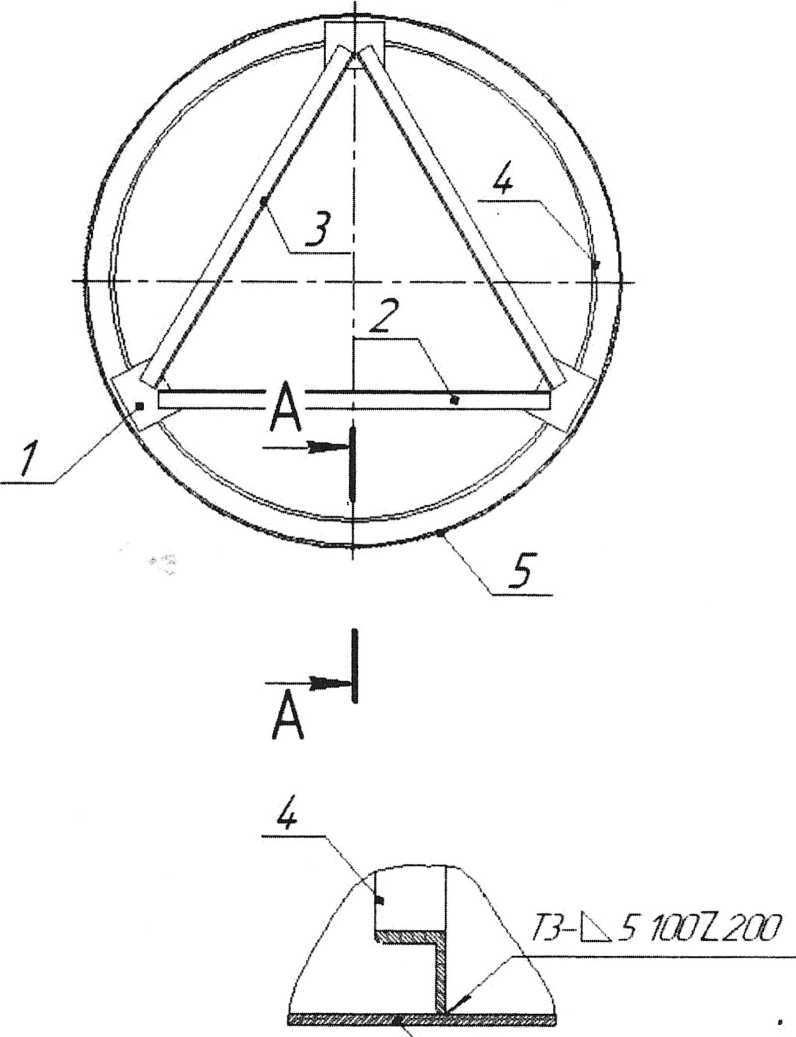 Додаток № 4До Оголошення (ПРОЄКТ ДОГОВОРУ)Договір №____про закупівлю товарів за державні кошти м. Львів                				            	             «___» ____________ 2024 року 	Військова частина А2678, в особі командира військової частини А2678 ________________________________, що діє на підставі «Положення про військове (корабельне) господарство Збройних Сил України», затвердженого наказом Міністра оборони України від 16.07.1997 № 300, зареєстрованого в Міністерстві юстиції України від 22.12.97 №615/2419 (далі – ПОКУПЕЦЬ)  і ______________________________________ в особі _________________________________, що діє на підставі _______________________ (далі -  ПРОДАВЕЦЬ) уклали цей Договір про нижче викладене:1. Предмет договору1.1. ПРОДАВЕЦЬ зобов’язується поставити ПОКУПЦЮ – резервуари сталеві Р-50 для заглибленого встановлення (ДК 021:2015 код 44610000-9 Цистерни, резервуари, контейнери та посудини високого тиску) та резервуари сталеві Р-25 для заглибленого встановлення (ДК 021:2015 код 44610000-9 Цистерни, резервуари, контейнери та посудини високого тиску) надалі іменується товар, який зазначений у Специфікації, що є невід’ємною частиною цього договору (Додаток №1 до цього Договору), а ПОКУПЕЦЬ зобов’язується прийняти товар та оплатити його на умовах даного Договору.1.2. Номенклатура, асортимент, кількість товару, який ПРОДАВЕЦЬ зобов’язується передати ПОКУПЦЮ (далі – товар), зазначається у Специфікації (Додаток № 1 до цього Договору).1.3. Технічні вимоги до товару, який ПРОДАВЕЦЬ зобов’язується поставити ПОКУПЦЮ, зазначаються у Додатку №2 до цього Договору.1.4.  Товар має бути поставлений на адреси військових частин зазначених в Додатку №3 до цього Договору. 1.5. Договір укладено за результатами проведення процедури спрощеної закупівлі за ідентифікатором UA-_____________________.2. Якість та порядок приймання2.1. Товар повинен бути 2024 року виготовлення, а комплектуючі, сировина та матеріали (використані для виготовлення товару) з гарантійним терміном не меншим чим гарантія товару в цілому.2.2. Якість товару повинна відповідати вимогам, що містяться у додатках до вказаного Договору. Якість Товару, тара, упаковка, маркування повинні відповідати вимогам технічних умов виробника та діючих на території України державних стандартів, що підтверджується в установленому порядку відповідними документами – формуляром, паспортом, сертифікатом якості, етикеткою, з відміткою ВТК виробника згідно з діючою програмою забезпечення якості підприємства.Документи на товар, які ПРОДАВЕЦЬ повинен передати ПОКУПЦЮ: рахунок – фактуру, видаткову накладну, акт приймання – передачі товару, паспорт на товар з відміткою ВТК ПРОДАВЦЯ та філії _____ військового представництва Міністерства оборони України (далі – філії _______ ВП МОУ). 2.3. Контроль за виконанням ПРОДАВЦЕМ умов договору, якістю виготовлення Товару та його приймання здійснює філія _____ ВП МОУ у порядку передбаченому “Положенням про представництва державних замовників з оборонного замовлення на підприємствах, в установах і організаціях” затвердженого Постановою Кабінету Міністрів України від 21.10.2009 року № 1107 (зі змінами) (далі – ПКМУ від 2110.2009 № 1107), у випадках не передбачених договором, Сторони, філія ______ВП МОУ керуються ДСТУ В 15.307-2023.2.4. ПРОДАВЕЦЬ зобов’язується допускати представників філії _______ ВП МОУ до перевірки якості виготовлення товару.2.5. Приймання товару здійснюється філією ______ ВП МОУ в порядку визначеному ДСТУ В 15.307-2023.2.6. Якість товару, що є предметом Договору перевіряється ВТК ПРОДАВЦЯ за участі представників філії _______ ВП МОУ. ПРОДАВЕЦЬ сповіщенням встановленої форми (додаток 4, форма 1, ДСТУ В 15.307-2023) повідомляє філію ______ ВП МОУ про готовність товару до приймання. Засвідченням приймання продукції здійснюється шляхом відмітки в формулярі (паспорті) на кожен виріб. 2.7. З моменту оформлення формуляра (паспорта) і до відвантаження товар вважається прийнятим ПРОДАВЦЕМ на відповідальне зберігання без додаткової оплати.2.8. Приймання-передавання товару за кількістю та комплектністю здійснюється на складах військових частин зазначених в Додатку №3.2.9. У разі виявлення Покупцем (філією ____ ВП МОУ) товару неналежної якості, некомплектності товару або неналежної кількості товару, Продавець за свій рахунок здійснює до постачання належної кількості та/або комплектності товару або його заміну на товар належної якості протягом 5 (п’яти) робочих днів з дня отримання повідомлення Покупця.2.10. Товар, який поставлений з порушенням умов цього Договору не вважається прийнятим. Всі витрати, які при цьому виникають, несе Продавець.3. Порядок постачання3.1. Постачання товару здійснюється партіями до 01.12.2024 року.3.2. Одержувачем товару є військові частини зазначені в Додатку №3 до цього Договору. 3.3. Товар транспортується транспортом ПРОДАВЦЯ, який забезпечує його збереження під час транспортування, вантажно-розвантажувальних робіт та зберігання в межах термінів, установлених діючими стандартами.3.4. Транспортування товару здійснюється ПРОДАВЦЕМ за власний рахунок. Обов'язки щодо забезпечення транспортом покладаються на ПРОДАВЦЯ, розвантаження здійснюється ПОКУПЦЕМ.4. Ціна та порядок розрахунку4.1. Платником за цим договором є ПОКУПЕЦЬ.4.2. Договірна вартість товару (сума Договору) за цінами, визначеними у Специфікації (Додаток №1 до цього Договору), становить ___________________ (______________________)  ___ копійок, в тому числі ПДВ -_______________ ( ___________________) ________ копійок.4.3. Ціни на товар залишаються незмінними до повного виконання сторонами зобов’язань за цим Договором.4.4. Будь-яка зміна ціни та асортименту товару, що підлягає поставці за цим  договором,  можлива лише після попередньої письмової згоди сторін шляхом укладення додаткової угоди.4.5. Витрати, пов’язані з доставкою товару на склад ПОКУПЦЯ, включено до ціни на товар.4.6. Розрахунки за належним чином поставлений та прийнятий товар здійснюються протягом 10-ти робочих днів після належного прийняття партій товару. До рахунку додаються:акт приймання-передачі;формуляр (паспорт) на кожен вирібвидаткова накладна (повинна бути оформлена та містити обов’язкові реквізити відповідно до вимог закону України «Про бухгалтерський облік та фінансову звітність в Україні», зміст та обсяг господарської операції, зазначеної у видатковій накладній, повинен відповідати Специфікації).4.7. Відповідальність за неправильність розрахунку, необґрунтованість витрат за статтями несе ПРОДАВЕЦЬ.4.8. ПРОДАВЕЦЬ має право залучити до виконання робіт за цим Договором - СПІВВИКОНАВЦІВ. Залучення СПІВВИКОНАВЦІВ узгоджується письмово з ПОКУПЦЕМ та філією _____ ВП МОУ. Відповідальним за роботу співвиконавців залишається ПРОДАВЕЦЬ.4.9. ПРОДАВЕЦЬ обов’язково включає до умов договорів з співвиконавцями відповідні положення про здійснення військовими представництвами Міністерства оборони України контрольних функцій на підставі та погоджує проекти таких договорів з відповідним військовим представництвом, шляхом їх візування.4.10. Розрахунки з співвиконавцями здійснює ПРОДАВЕЦЬ.4.11. Платіжні зобов’язання у Покупця виникають за умови бюджетного призначення і тільки при фактичному надходженні коштів на казначейський рахунок Покупця.5. Відповідальність сторін5.1. За порушення умов Договору щодо якості, комплектності, кількості товару ПРОДАВЕЦЬ сплачує Замовнику штраф у розмірі 20 відсотків вартості недоброякісного (некомлектного) товару, недопоставленої в строк, визначений у договорі, кількості товару. Витрати по заміні недоброякісного, некомплектного товару відносяться на рахунок ПРОДАВЦЯ. 5.2. За порушення строків поставки товару, строків його заміни ПРОДАВЕЦЬ сплачує ПОКУПЦЮ пеню у розмірі 0,1% від вартості товару, стосовно якого допущено прострочення постачання або прострочення строку його заміни за кожний день прострочення, а за порушення строків поставки товару понад 30 діб, з ПРОДАВЦЯ додатково стягується штраф у розмірі 7% вартості непоставленого товару.5.3. За необґрунтовану відмову від поставки товару з ПРОДАВЦЯ стягується штраф у розмірі 100 % вартості непоставленого товару. Штраф не застосовується у разі неможливості здійснення поставки товару з об’єктивних причин, що знаходяться поза контролем ПРОДАВЦЯ і не могли бути ним передбачені.5.4. Сторони домовилися, що загальний розмір збитків, а також неустойки, який підлягає відшкодуванню ПОКУПЦЕМ за несвоєчасність грошових розрахунків, не може бути більшим за 10% суми заборгованості, скоригованої на індекс інфляції за відповідний період прострочення. Відповідно до ч. 2 ст. 625 Цивільного кодексу України та ч. 6 ст. 231 Господарського кодексу України Сторони встановили інший розмір процентів – 0,00 %.5.5. Незалежно від сплати неустойки (штрафу, пені) сторона, що порушила цей договір, відшкодовує іншій стороні завдані в результаті цього збитки без урахування розміру неустойки (штрафу, пені).5.6. Сплата неустойки (штрафу, пені) і відшкодування збитків, завданих неналежним виконанням обов'язків, не звільняють сторони від виконання зобов'язань за договором в натурі, крім випадків, передбачених законодавством.6. Гарантійні зобов`язання6.1. ПРОДАВЕЦЬ гарантує, що товар, який передається ПОКУПЦЮ за цим Договором, відповідає вимогам, що містяться у додатках до вказаного Договору та Паспорті на товар. 6.2. Гарантійний термін експлуатації Товару становить не менше 12 (дванадцять) місяців від дня введення в експлуатацію.6.3. Рекламаційна робота ведеться у порядку, визначеному у ДСТУ В.15.703:2021.6.4. Заміну неякісного (дефектного) товару, що вийшов з ладу до закінчення гарантійного терміну, здійснює Продавець своїми силами та за свій рахунок протягом 14 (чотирнадцяти) календарних днів з дня отримання письмового повідомлення Покупця, а також компенсує Покупцю витрати по демонтажу дефектного та монтажу нового Товару в місці установки.7. Підстави звільнення від відповідальності7.1. Сторони звільняються від відповідальності за часткове або повне невиконання обов’язків за цим Договором, якщо вони трапились внаслідок дій непереборної сили (форс-мажорних обставин).7.2. Під форс-мажорними обставинами розуміються зовнішні та надзвичайні обставини, які не існували на час підписання цього Договору, виникли поза волею Сторін, настанню та дії яких вони не могли перешкодити за допомогою заходів та засобів, застосуванню яких, у конкретній ситуації, справедливо вимагати та чекати від сторони, що підпала під дію форс-мажорних обставин.7.3. Форс-мажорними обставинами визнаються такі обставини: аварії, пожежі, повені, землетруси, військові дії, повстання, рішення органів влади і настання таких обставин в сукупності або окремо одна від одної унеможливлюють виконання зобов’язань за цим договором. 7.4. Військовий стан який оголошений в Україні з 24.02.2022 року у зв’язку зі збройною військовою агресією російської федерації проти України та сама збройна військова агресія російської федерації проти України не є форс-мажорними обставинами.7.5. Сторони можуть бути звільнені від відповідальності за часткове чи повне невиконання обов’язків за цим Договором, якщо, доведуть що воно було викликане перешкодою поза їх контролем, якому навіть уважна сторона не могла б запобігти, і виникло після укладання цього Договору (випадок).7.6.Сторона, що потрапила під дію форс-мажорних обставин і виявилась, внаслідок цього, нездатною виконувати обов’язки за цим Договором, повинна терміново, але не пізніше 5-ти днів з моменту їх настання, повідомити про це іншу сторону цього договору. 7.7. Якщо обставини, зазначені у пунктах 7.1.-7.4. цього Договору, будуть продовжуватись більше, ніж 30 днів, то кожна з Сторін буде вправі розірвати Договір. В такому випадку, жодна зі Сторін не буде мати права вимагати від іншої відшкодування можливих збитків, штрафних санкцій та пені.7.8. Сторони домовились, що належним доказом обставин, зазначених у пунктах 7.1 - 7.4 є документи, які це підтверджують, що видані Торгово-промисловою палатою України або її регіональними відділеннями, з вказівкою терміну дії форс-мажорних обставин.  7.9. Оскільки оплата здійснюється  за рахунок  коштів,  які  виділяються з Державного бюджету України для забезпечення Збройних Сил України, то у разі несвоєчасного або неповного виділення коштів на відповідне забезпечення ПОКУПЕЦЬ звільняється від відповідальності у будь-якому вигляді.8. Набрання договором чинності8.1. Договір набирає чинності з дати його підписання Сторонами.8.2. Цей Договір з додатками укладено і підписано у 3 (трьох) автентичних примірниках українською мовою, що мають однакову юридичну силу: один примірник – ПРОДАВЦЮ, інший – ПОКУПЦЮ, третій- філії _______ВП МОУ.9. Строк дії договору9.1 Договір діє з дати набрання ним чинності та діє до 31 грудня 2024 року, а в частині оплати – до виконання ПОКУПЦЕМ  своїх зобов’язань.10. Врегулювання спорів10.1. Всі спори, які можуть виникнути стосовно цього Договору чи з питань його виконання, Сторони будуть прагнути вирішити шляхом взаємної згоди.10.2. У випадку, якщо Сторони не дійдуть до взаємної згоди, спір буде розглядатись у відповідному господарському суді України.11. Доповнення та зміни до договору11.1. Доповнення та зміни до Договору вносяться тільки у письмовій формі шляхом укладання відповідних додаткових угод.11.2. Істотні умови Договору не можуть змінюватися після його підписання до виконання зобов’язань сторонами в повному обсязі, крім випадків:1) зменшення обсягів закупівлі, зокрема з урахуванням фактичного обсягу видатків замовника;2) погодження зміни ціни за одиницю товару в договорі про закупівлю у разі коливання ціни такого товару на ринку, що відбулося з моменту укладення договору про закупівлю або останнього внесення змін до договору про закупівлю в частині зміни ціни за одиницю товару. Зміна ціни за одиницю товару здійснюється пропорційно коливанню ціни такого товару на ринку (відсоток збільшення ціни за одиницю товару не може перевищувати відсоток коливання (збільшення) ціни такого товару на ринку) за умови документального підтвердження такого коливання та не повинна призвести до збільшення суми, визначеної в договорі про закупівлю на момент його укладення;3) покращення якості предмета закупівлі за умови, що таке покращення не призведе до збільшення суми, визначеної в договорі про закупівлю;4) продовження строку дії договору про закупівлю та/або строку виконання зобов’язань щодо передачі товару, виконання робіт, надання послуг у разі виникнення документально підтверджених об’єктивних обставин, що спричинили таке продовження, у тому числі обставин непереборної сили, затримки фінансування витрат замовника, за умови, що такі зміни не призведуть до збільшення суми, визначеної в договорі про закупівлю;5) погодження зміни ціни в договорі про закупівлю в бік зменшення (без зміни кількості (обсягу) та якості товарів, робіт і послуг);6) зміни ціни в договорі про закупівлю у зв’язку з зміною ставок податків і зборів та/або зміною умов щодо надання пільг з оподаткування - пропорційно до зміни таких ставок та/або пільг з оподаткування, а також у зв’язку із зміною системи оподаткування пропорційно до зміни податкового навантаження внаслідок зміни системи оподаткування;7) зміни встановленого згідно із законодавством органами державної статистики індексу споживчих цін, зміни курсу іноземної валюти, зміни біржових котирувань або показників Platts, ARGUS, регульованих цін (тарифів), нормативів, середньозважених цін на електроенергію на ринку “на добу наперед”, що застосовуються в договорі про закупівлю, у разі встановлення в договорі про закупівлю порядку зміни ціни;11.3. Про зміну адреси або розрахункових реквізитів Сторони зобов’язані негайно, не пізніше 3-х діб, сповістити одна одну у письмовій формі.12. Особливі умови12.1. Сторони домовилися, що у разі порушення ПРОДАВЦЕМ умов цього Договору у будь-який спосіб, у тому числі щодо порядку, строків постачання товару, якості поставленого товару та інших істотних умов цього Договору, ПОКУПЕЦЬ, має право застосувати до ПРОДАВЦЯ оперативно-господарські санкції у формі:	- відмови від прийняття подальшого виконання зобов’язання ПРОДАВЦЕМ за цим Договором;           - односторонньої відмова від виконання свого зобов'язання ПОКУПЦЕМ, із звільненням ПОКУПЦЯ від відповідальності за це;		- відмови від встановлення на майбутнє господарських відносин з ПРОДАВЦЕМ.             - одностороннє розірвання договору. Договір вважається розірваним з дати, вказаної у повідомленні Покупця про розірвання договору в односторонньому порядку.12.2. Строк дії оперативно-господарських санкцій визначається ПОКУПЦЕМ, але не може перевищувати трьох років з моменту початку її застосування.12.3. Санкції ПОКУПЕЦЬ застосовує в позасудовому порядку без попереднього пред’явлення претензії. 12.4. Жодна зі сторін не має права передавати свої права та обов’язки за цим Договором без згоди на це з іншої сторони.13. Додатки до договоруДодаток №1 – “Специфікація” Додаток №2 – “Технічні вимоги до резервуара сталевого Р-50”, “Технічні вимоги до резервуара сталевого Р-25”Додаток №3 – “Місце поставки товару» Додаток 1 до Договору № _______ від "___"___________ 2024 рокуСПЕЦИФІКАЦІЯЗагальна  вартість  товару, яку  продавець  зобов’язується  поставити  складає становить_______________ (__________________________гривень)  ___ копійок, в тому числі ПДВ 20% - _______________________ (___________________________ гривень) ___ копійок.                                                                                         Додаток 2 до Договору № _______ від "___"___________ 2024 рокуТехнічні вимогидо резервуара сталевого Р-50 (для заглибленого встановлення)Тип резервуара - зварний, горизонтальний, пересувний;Марка резервуара - Р-50;Резервуар являє собою зварну горизонтальну циліндричну ємкість з конусними відбортованими днищами, кільцями жорсткості (упорний кутник) і розпірний кутник у вигляді трикутника, однією горловиною з кришкою, яка має зливо- наливну трубу та оглядовий люк та кріпиться до горловини відкидними болтами з гайкою. Зливо-наливна труба має знімний кутовий патрубок;Повна ємкість резервуара - не менше 50,0 м3;Довжина (загальна) - 9700 ±50 мм;Діаметр (внутрішній) - 2770 ± 10 мм;Загальна висота (з кутовим патрубком) - 3200 ± 10 мм;Ширина (по вантажним скобам) - 2836 ± 10 мм;Діаметр горловини (внутрішній) - 600 ± 5 мм;Тип з’єднання пристрою зі зливо-наливною трубою - ТК-100;Горловина оснащена: зливо-наливним люком, штуцером для замірного люка, приймально-роздавальним патрубком, кутовим патрубком;Основні матеріали:Вуглецева листова сталь звичайної якості Ст.Зсп, категорії не нижче 2 (або еквівалент), згідно ДСТУ 8803:2018;Товщина матеріалу обичайки - 5 мм, згідно ДСТУ 8540-2015 ;Товщина матеріалу днища - 5 мм, згідно ДСТУ 8540-2015;Зливо-наливна труба - стальна електрозварна труба 102x2 або аналог;Кільця жорсткості - кутник 63x63x6 мм (або 70x70x5 мм);Розпірний кутник** - кутник 63x63x6 мм (або 70x70x5 мм);Прокладки - гумова маслобензостійка пластина середньої твердості, марки МБС- С1 по ГОСТ 7338-77 (або еквівалент);Зовнішня поверхня резервуара повинна бути покрита двокомпонентним епоксидним покриттям (або еквівалент) для підземних заглиблених резервуарів;Комплектація резервуара:корпус резервуара - 1 шт.;кришка горловини - 1 шт.;прокладка (ф720хф610х4) під кришку горловини - 1 шт.;болт М16x50 з гайкою та шайбою - 8 штук;болт відкидний М 16x70 з гайкою та шайбою та шплінтом - 12 штук;кришка оглядового люка з пробкою для стравлювання тиску - 1 шт.;прокладка (ф280хф210хЗ) під кришку оглядового люка та під фланець зливо- наливної труби - 2 шт,;труба зливо-наливна під ТК-100 - 1 шт.;прокладка під фланець зливо-наливної труби - 1 шт.;патрубок кутовий під ТК-100- 1 шт.;хомут ТК-100 в зборі (два напівхомути, два відкидних болти М12x70 з пальцем, гайкою і шайбою) - 2 к-та;прокладка ТК-100 (ф 132 х ф105,5 х 4) — 2 шт.;заглушка ТК-100 з ланцюжком - 1 шт.;пристрій заземлення в зборі (штир з поперечкою, трос з наконечником) - 1 к-т:болт заземлення М8х20 з шайбою - 1 к-т;паспорт резервуара - 1 шт.;замірна таблиця (градуювальна) - 2 шт.;оглядовий колодязь* - 1 шт.Технічні вимогидо резервуара сталевого Р-25 (для заглибленого встановлення)1. Тип резервуара - зварний, горизонтальний, пересувний;2. Марка резервуара - Р-25;3. Резервуар являє собою зварну горизонтальну циліндричну ємкість з конусними відбортованими днищами, кільцями жорсткості (упорний кутник) і розпірний кутник у вигляді трикутника, однією горловиною з кришкою, яка має зливо- наливну трубу та оглядовий люк та кріпиться до горловини відкидними болтами з гайкою. Зливо-наливна труба має знімний кутовий патрубок;4. Повна ємкість резервуара - не менше 25,0 м3;5. Довжина (загальна) - 4846 ±50 мм;6. Діаметр (внутрішній) - 2770 ± 10 мм;7. Загальна висота (з кутовим патрубком) - 3200 ± 10 мм;8. Ширина (по вантажним скобам) - 2836 ± 10 мм;9. Діаметр горловини (внутрішній) - 600 ± 5 мм;10. Тип з’єднання пристрою зі зливо-наливною трубою - ТК-100;11. Горловина оснащена: зливо-наливним люком, штуцером для замірного люка, приймально-роздавальним патрубком, кутовим патрубком;12. Основні матеріали:12.1 Вуглецева листова сталь звичайної якості Ст.Зсп, категорії не нижче 2 (або   еквівалент), згідно ДСТУ 8803:2018;12.2 Товщина матеріалу обичайки - 4 мм, згідно ДСТУ 8540-2015 ;12.3 Товщина матеріалу днища - 5 мм, згідно ДСТУ 8540-2015;12.4 Зливо-наливна труба - стальна електрозварна труба 102x2 або аналог;12.5 Кільця жорсткості - кутник 63x63x6 мм (або 70x70x5 мм);12.6 Розпірний кутник** - кутник 63x63x6 мм (або 70x70x5 мм);12.7 Прокладки - гумова маслобензостійка пластина середньої твердості, марки МБС- С1 по ГОСТ 7338-77 (або еквівалент);12.8 Зовнішня поверхня резервуара повинна бути покрита двокомпонентним епоксидним покриттям (або еквівалент) для підземних заглиблених резервуарів;13. Комплектація резервуара:корпус резервуара - 1 шт.;кришка горловини - 1 шт.;прокладка (ф720хф610х4) під кришку горловини - 1 шт.;болт М16x50 з гайкою та шайбою - 8 штук;болт відкидний М 16x70 з гайкою та шайбою та шплінтом - 12 штук;кришка оглядового люка з пробкою для стравлювання тиску - 1 шт.;прокладка (ф280хф210хЗ) під кришку оглядового люка та під фланець зливо- наливної труби - 2 шт,;труба зливо-наливна під ТК-100 - 1 шт.;прокладка під фланець зливо-наливної труби - 1 шт.;патрубок кутовий під ТК-100- 1 шт.;хомут ТК-100 в зборі (два напівхомути, два відкидних болти М12x70 з пальцем, гайкою і шайбою) - 2 к-та;прокладка ТК-100 (ф 132 х ф105,5 х 4) — 2 шт.;заглушка ТК-100 з ланцюжком - 1 шт.;пристрій заземлення в зборі (штир з поперечкою, трос з наконечником) - 1 к-т:болт заземлення М8х20 з шайбою - 1 к-т;паспорт резервуара - 1 шт.;замірна таблиця (градуювальна) - 2 шт.;оглядовий колодязь* - 1 шт.1. Оглядовий колодязь *-Оглядовий колодязь для заглиблених резервуарів, виготовлений з листової сталі товщиною - 3 мм. Ширина та довжина колодязя - 1000 мм, висота - 600 мм. Колодязь призначений для обмеження вільного доступу до горловини і запобігання впливу на неї атмосферних опадів. Колодязь кріпиться до резервуару шляхом зварювання, має відкидну (на петлях) кришку оснащену ручкою для відкривання, «вухами» для замикання кришки навісним замком і опечатування.Резервуар сталевий типу Р-25, Р-50 (для заглибленого встановлення) з зовнішнім антикорозійним покриттям  з оглядовим колодязем* - зовнішнє покриття двохкомпонентне епоксидне покриття (або еквівалент).Резервуар сталевий типу Р-25, Р-50 (для заглибленого встановлення) з зовнішнім антикорозійним покриттям  та спеціальним внутрішнім покриттям з оглядовим колодязем* - зовнішнє покриття двохкомпонентне епоксидне покриття (або еквівалент), внутрішнє покриття –епоксидний хімічно стійкий грунт.2. Кільця жорсткості, розпірний кутник ** (Мал. 1)зазначені елементи внутрішніх конструкцій резервуарів стальних типу Р-25, Р-50 мають бути виготовлені із суцільних складових (кутника 63x63x6 мм або 70x70x5 мм).При приварюванні кілець жорсткості до обичайки загальна довжина зварного шва з кожної сторони кільця повинна бути не менше половини довжини кола.Мал. 1. Схема зміцнення горизонтального резервуару.1 - косинка; 2, 3 - розпірний кутник (63x63x6 мм або 70x70x5 мм); 4 - кільце жорсткості, 5 - обичайкаДодаток 3 до Договору № _______ від "___"___________ 2024 рокуМІСЦЕ ПОСТАВКИ ТОВАРУЗАТВЕРДЖЕНОРІШЕННЯМ УПОВНОВАЖЕНОЇ ОСОБИ  ПРОТОКОЛ № 15 від 03.04.2024 року№Найменування товаруОдиниці виміруКількістьЦіна за одиницю,грн., з ПДВ*Загальна вартість,грн., з ПДВ*1.Резервуар сталевий Р-50 для заглибленого встановлення з оглядовими колодязями (з зовнішнім антикорозійним покриттям)комплект202.Резервуар сталевий Р-50 для заглибленого встановлення з оглядовими колодязями (з зовнішнім та спеціальним внутрішнім антикорозійним покриттям)комплект283.Резервуар сталевий  Р-25 для заглибленого встановлення з оглядовими колодязями (з зовнішнім антикорозійним покриттям)комплект394.Резервуар сталевий Р-25 для заглибленого встановлення з оглядовими колодязями (з зовнішнім та спеціальним внутрішнім антикорозійним покриттям)комплект4Всього:Всього:Всього:Всього:Всього:Особи, які мають право на укладання договоруПрізвище, ім’я,по батьковіКонтактний номер телефону (телефаксу)Е-mail12341. Посадова особа, яка має право на укладення договору (зазначити посаду і на підставі якого документа підтверджується правомочність на укладання договору):……………...2. Інші уповноважені особи(зазначити посаду, у разі якщо це співробітник учасника, і на підставі якого документа підтверджується правомочність на укладання договору)[заповнюється у разі, якщо крім керівника договір має право підписувати інша особа]:……………...……………...(Посада, прізвище, ініціали, підпис керівника або уповноваженої особи учасника)               ПОКУПЕЦЬВійськова частина А267879025, м.Львів,вул. Левандівська, 5р/р №UA_________________________в ДКСУ м. КиєвіМФО 820172Код ЕДРПОУ 08477090(не являється платником ПДВ таподатку на прибуток) Командир військової частини А2678____________ М.П.“___” ________ 2024рокуПОГОДЖЕНОНачальник філії ______ ВП МОУ___________________«____» ______________2024 рокуПРОДАВЕЦЬМ.П.“___” ________ 2024 року№ з/пНайменування товаруОдиницявиміру товаруЗагальна кількістьтоваруЦіна за одну одиницю товару, без ПДВСума без ПДВ1Резервуар сталевий Р-50 для заглибленого встановлення з оглядовими колодязями (з зовнішнім антикорозійним покриттям)комплект202Резервуар сталевий Р-50 для заглибленого встановлення з оглядовими колодязями (з зовнішнім та спеціальним внутрішнім антикорозійним покриттям)комплект283Резервуар сталевий Р-25 для заглибленого встановлення з оглядовими колодязями (з зовнішнім антикорозійним покриттям)комплект394Резервуар сталевий Р-25 для заглибленого встановлення з оглядовими колодязями (з зовнішнім та спеціальним внутрішнім антикорозійним покриттям)комплект4Разом без ПДВ:Разом без ПДВ:В тому числі ПДВ 20%:В тому числі ПДВ 20%:Всього з ПДВ:Всього з ПДВ:              ПОКУПЕЦЬВійськова частина А267879025, м.Львів,вул. Левандівська, 5р/р №UA_________________________в ДКСУ м. КиєвіМФО 820172Код ЕДРПОУ 08477090(не являється платником ПДВ таподатку на прибуток) Командир військової частини А2678______________	                   ПРОДАВЕЦЬ              ПОКУПЕЦЬВійськова частина А267879025, м.Львів,вул. Левандівська, 5р/р №UA_________________________в ДКСУ м. КиєвіМФО 820172Код ЕДРПОУ 08477090(не являється платником ПДВ таподатку на прибуток) Командир військової частини А2678______________			                   ПРОДАВЕЦЬ               _________________ № з/пНайменування товаруОдиницявиміру товаруЗагальна кількістьтоваруОтримувач1Резервуар сталевий Р-50 для заглибленого встановлення з оглядовими колодязями (з зовнішнім антикорозійним покриттям)комплект202Резервуар сталевий Р-50 для заглибленого встановлення з оглядовими колодязями (з зовнішнім та спеціальним внутрішнім антикорозійним покриттям)комплект 283Резервуар сталевий Р-25 для заглибленого встановлення з оглядовими колодязями (з зовнішнім антикорозійним покриттям)комплект394Резервуар сталевий Р-25 для заглибленого встановлення з оглядовими колодязями (з зовнішнім та спеціальним внутрішнім антикорозійним покриттям)комплект4              ПОКУПЕЦЬВійськова частина А267879025, м.Львів,вул. Левандівська, 5р/р №UA_________________________в ДКСУ м. КиєвіМФО 820172Код ЕДРПОУ 08477090(не являється платником ПДВ таподатку на прибуток) Командир військової частини А2678____________	                   ПРОДАВЕЦЬ                     ____________________